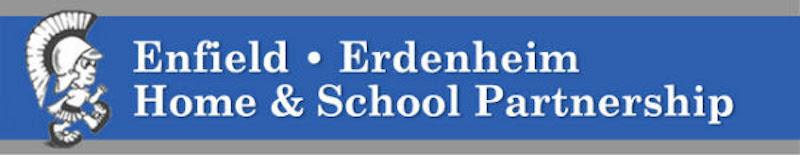 Enfield Elementary (Gr. K-2), 300 Montgomery Ave., Erdenheim, PA 19038 | 215-233-6080Erdenheim Elementary (Gr. 3-5), 500 Haws Lane, Flourtown, PA 19031 | 215-233-6085Check RequestFor Treasurer Use Only: Category: ______________    Check # _________   Dated _________    Logged _________Your Name:Your Name:Phone:Phone:Committee / Budget Line:Committee / Budget Line:Committee / Budget Line:Committee / Budget Line:Date Submitted:Date Needed:Date Completed: (For Treasurer Use Only)Date Completed: (For Treasurer Use Only)Reason for Check:Reason for Check:Reason for Check:Reason for Check:❑ INCLUDED IN ANNUAL BUDGET or ❑ APPROVED AT MEETING (DATE   /   /    )❑ INCLUDED IN ANNUAL BUDGET or ❑ APPROVED AT MEETING (DATE   /   /    )❑ INCLUDED IN ANNUAL BUDGET or ❑ APPROVED AT MEETING (DATE   /   /    )❑ INCLUDED IN ANNUAL BUDGET or ❑ APPROVED AT MEETING (DATE   /   /    )Check Payable to:Check Payable to:Amount: $Amount: $Address of Payee: Address of Payee: Address of Payee: Address of Payee: Comments (Please give any further instructions or explanations that will be useful to both the Treasurer and the Approvers)Comments (Please give any further instructions or explanations that will be useful to both the Treasurer and the Approvers)Comments (Please give any further instructions or explanations that will be useful to both the Treasurer and the Approvers)Comments (Please give any further instructions or explanations that will be useful to both the Treasurer and the Approvers)Signature of Requestor:Signature of Requestor:Signature of Requestor:Signature of Requestor:Approved by (EEHSP Officer)Approved by (EEHSP Officer)Approved by (EEHSP Officer)Date:          /         /Approved by (EEHSP Officer)Approved by (EEHSP Officer)Approved by (EEHSP Officer)Date:          /         /